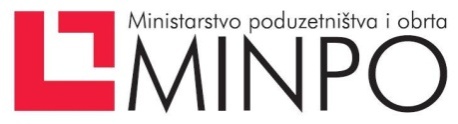 UPUTE ZA PRIJAVITELJEE - IMPULSREFERENTNA OZNAKA: 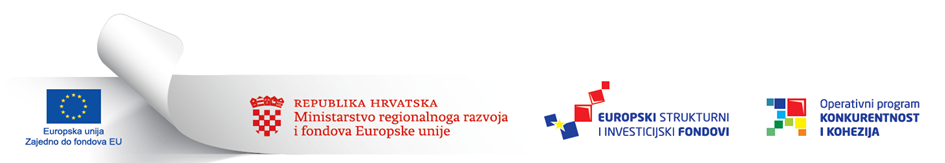 Ovaj poziv se financira iz Europskog fonda za regionalni razvojSADRŽAJ1	TEMELJI I OPĆE ODREDBE	41.1	Uvod	41.2	Zakonodavni i strateški okvir	51.3	Predmet, namjena i cilj Poziva	61.4	Pokazatelji	61.5	Financijska alokacija	71.6	Vrste, iznos i intenziteti potpora	81.7	Zbrajanje potpora	92	ZAHTJEVI ZA PRIJAVITELJE	102.1	Prihvatljivost prijavitelja (Tko može sudjelovati?)	102.2	Partneri i prihvatljivost partnera	102.3	Broj projektnih prijava i potpora po prijavitelju	102.4	Kriteriji za isključenje prijavitelja (Tko ne može sudjelovati?)	102.5	Zahtjevi koji se se odnose na sposobnost prijavitelja, učinkovito korištenje sredstava i održivost rezultata projekta	123	OPĆI ZAHTJEVI POSTUPKA DODJELE	143.1	Prihvatljivost projekta	143.2	Prihvatljivost aktivnosti	143.3	Horizontalne politike i druge politike Zajednice	164	FINANCIJSKI ZAHTJEVI	174.1	Opći zahtjevi koji se odnose na prihvatljivost izdataka za provedbu projekta	175	ADMINISTRATIVNE INFORMACIJE	185.1	Cjelovitost projektne prijave	185.2	Podnošenje projektne prijave	195.3	Rok za podnošenje projektne prijave	205.4	Dodatne informacije vezane uz Poziv	215.5	Objava rezultata Poziva	226	POSTUPAK DODJELE BESPOVRATNIH SREDSTAVA 	236.1	Faze postupka dodjele bespovratnih sredstava	236.2	Odredbe vezane uz dodatna pojašnjenja tijekom postupka dodjele bespovratnih sredstava	266.3	Prigovori	277	UGOVOR O DODJELI BESPOVRATNIH SREDSTAVA	297.1	Preduvjeti za potpisivanje Ugovora o dodjeli bespovratnih sredstava	297.2	Procedura potpisivanja Ugovora o dodjeli bespovratnih sredstava	298	ODREDBE POVEZANE S PROVEDBOM PROJEKTA	308.1	Početak provedbe i razdoblje provedbe projekta	308.2	Postupci nabave	308.3	Provjere upravljanja projektom	308.4	Podnošenje zahtjeva za nadoknadom i povrat sredstava	318.5	Revizija projekta	328.6	Informiranje i vidljivost	329	OBRASCI I PRILOZI	3410	POJMOVNIK	3511	POPIS KRATICA	40TEMELJI I OPĆE ODREDBEOve Upute za prijavitelje (u daljnjem tekstu: Upute) pružaju smjernice o načinu podnošenja projektnih prijava navodeći pravila podnošenja prijava, njihova odabira i provedbe aktivnosti koje se financiraju u okviru Poziva na dostavu projektnih prijava E-impuls (u daljnjem tekstu: Poziv).UvodUpute povezane s Pozivom primjenjuju se sukladno Prioritetnoj osi 3. Poslovna konkurentnost, Investicijskom prioritetu 3d Potpora stvaranju kapaciteta MSP-a za uključivanje u proces rasta na regionalnim, nacionalnim i međunarodnim tržištima i inovacijske procese, Specifičnom cilju 3d1 Poboljšani razvoj i rast MSP na domaćem i stranim tržištima, Operativnog programa Konkurentnost i kohezija 2014. - 2020. (u daljnjem tekstu: OPKK).Cjelokupni okvir za korištenje instrumenata kohezijske politike Europske unije (u daljnjem tekstu: EU) u Republici Hrvatskoj (u daljnjem tekstu: RH) u razdoblju od 2014. - 2020. godine reguliran je Sporazumom o partnerstvu između RH i Europske Komisije za korištenje strukturnih i investicijskih fondova EU-a za rast i radna mjesta u razdoblju 2014.-2020. (u daljenjem tekstu: Sporazum o partnerstvu). Sporazum o partnerstvu opisuje način na koji će RH pristupiti ispunjavanju zajedničkih ciljeva strategije Europa 2020, kao i nacionalnih ciljeva, uz pomoć sredstava iz proračuna EU-a koja su joj dodijeljena kroz višegodišnji financijski okvir za razdoblje 2014. - 2020. godine.Opći cilj Sporazuma o partnerstvu jest pružiti potporu u približavanju RH ostalim državama EU, odnosno regijama, ubrzavanjem gospodarskog rasta i poticanjem zapošljavanja. Treći tematski cilj Sporazuma o partnerstvu, povećanje konkurentnosti malog i srednjeg poduzetništva, predstavlja i jedan od ciljeva OPKK-a te je izravno obuhvaćen provedbom ovog Poziva. OPKK se sufinancira iz Europskog fonda za regionalni razvoj (u daljnjem tekstu: EFRR) i Kohezijskog fonda, a njegova se strategija temelji na koncentraciji ulaganja u devet tematskih ciljeva (TC) zajedničkog Strateškog okvira (TC 1, TC 2, TC 3, TC 4, TC 5, TC 6, TC 7, TC 9 i TC 10) i njihovim specifičnim investicijskim prioritetima (IP), s daljnjim fokusom na specifične ciljeve (SC), koje je potrebno ostvariti.OPKK je usmjeren k poboljšanju konkurentnosti u RH,  na nacionalnoj i na regionalnoj razini. Investicije financirane sredstvima EFRR-a imaju za cilj ojačati gospodarsku i socijalnu koheziju u EU ispravljanjem neravnoteže između njezinih regija. Prioritetna os 3. Poslovna konkurentnost, specifični cilj 3d1 Poboljšani razvoj i rast MSP na domaćem i stranim tržištima u okviru OPKK-a ima za cilj pružiti bolju potporu razvoju konkurentnosti pomaganjem održivog razvoja proizvodnje i jačanjem sposobnosti poduzeća da se natječu na međunarodnim tržištima kao načina povećanja regionalne konkurentnosti i bržega gospodarskog rasta.Poziv je u skladu sa Strategijom razvoja poduzetništva u Republici Hrvatskoj 2013. - 2020., koja ima za cilj ojačati konkurentnost malog gospodarstva u RH stvaranjem i proširenjem kapaciteta za razvoj procesa, roba i usluga, održavanjem i povećanjem zaposlenosti, dodane vrijednosti, prodaje na inozemnim tržištima i usvajanjem novih rješenja i tehnologija. Zakonodavni i strateški okvirCiljevi, uvjeti i postupci za dodjelu državnih potpora namijenjenih povećanju gospodarske aktivnosti i konkurentnosti malih i srednjih poduzeća za realizaciju projekata definiraju se  putem Programa dodjele potpora male vrijednosti E Impuls (u daljnjem tekstu: Program de minimis). MINPO će dodijeliti potpore male vrijednosti u smislu Uredbe Komisije (EU) br. 1407/2013 оd 18. prosinca 2013. godine o primjeni članaka 107. i 108. Ugovora o funkcioniranju Europske unije na de minimis potpore (u daljnjem tekstu: de minimis Uredba). Prije pripreme projektne prijave, prijavitelji se pozivaju da prouče glavne dokumente vezane uz ovaj Poziv:Zakonodavstvo Europske unijeUredba (EU) br. 1301/2013 Europskog parlamenta i Vijeća od 17. prosinca 2013. godine o Europskom fondu za regionalni razvoj i o posebnim odredbama o cilju „Ulaganje za rast i radna mjesta“ te stavljanju izvan snage Uredbe (EZ) br. 1080/2006;Uredba (EU) br. 1303/2013 Europskog parlamenta i Vijeća od 17. prosinca 2013. godine o utvrđivanju zajedničkih odredbi o Europskom fondu za regionalni razvoj, Europskom socijalnom fondu, Kohezijskom fondu, Europskom poljoprivrednom fondu za ruralni razvoj i Europskom fondu za pomorstvo i ribarstvo i o utvrđivanju općih odredbi o Europskom fondu za regionalni razvoj, Europskom socijalnom fondu, Kohezijskom fondu i Europskom fondu za pomorstvo i ribarstvo te o stavljanju izvan snage Uredbe Vijeća (EZ) br. 1083/2006;Uredba Komisije (EU) br. 1407/2013 оd 18. prosinca 2013. godine o primjeni članaka 107. i 108. Ugovora o funkcioniranju Europske unije na potpore male vrijednosti;Uredba Komisije (EU) br. 651/2014 оd 17. lipnja 2014. o ocjenjivanju određenih kategorija potpora spojivima s unutarnjim tržištem u primjeni članaka 107. i 108. Ugovora;Delegirana uredba: (EU) br. 1268/2012 od 29 listopada  2012. godine o pravilima primjene Uredbe (EU, Euratom) br. 966/2012 Europskog Parlamenta i Vijeća o financijskim pravilima primjenivim na proračun Unije.  Nacionalno zakonodavstvoUgovor o pristupanju Republike Hrvatske Europskoj uniji (NN - Međunarodni ugovori br. 2/12);Zakon o uspostavi institucionalnog okvira za provedbu europskih strukturnih i investicijskih fondova u Republici Hrvatskoj u financijskom razdoblju od 2014.-2020. (NN 92/14);Uredba o tijelima u sustavima upravljanja i kontrole korištenja Europskog socijalnog fonda, Europskog fonda za regionalni razvoj i Kohezijskog fonda, u vezi s ciljem "Ulaganje za rast i radna mjesta" (NN 107/14, 23/15,129/15);Zakon o državnim potporama (NN 47/14);Zakon o poticanju razvoja malog gospodarstva (NN 29/02, 63/07, 53/12, 56/13);Zakon o obrtu (NN 143/13);Zakon o trgovačkim društvima (NN 111/93, 34/99, 118/03, 146/08, 137/09, 152/11, 111/12, 144/12, 68/13,110/15);Zakon o zadrugama (NN 34/11, 125/13, 76/14);Zakon o prostornom uređenju (NN 153/13);Zakon o sprječavanju pranja novca i financiranja terorizma (NN 87/08, 25/12);Stečajni zakon (71/15);Zakon o financijskom poslovanju i predstečajnoj nagodbi (NN 108/12; 144/12; 81/13, 112/13, 71/15  i 78/15);Uredba o indeksu razvijenosti (NN 63/10, 158/13);Odluka o razvrstavanju jedinica lokalne i područne (regionalne) samouprave prema stupnju razvijenosti (NN 158/13);Pravilnik o prihvatljivosti izdataka (NN 143/14);Zakon o gradnji (NN 153/13);Pravilnik o jednostavnim i drugim građevinama i radovima (NN79/14., 41/15., 75/15.)Pravilnik o obliku i sadržaju bjanko zadužnice (NN 115/12).Strateški okvirSporazum o partnerstvu između Republike Hrvatske i Europske komisije za korištenje EU strukturnih i investicijskih fondova za rast i radna mjesta u razdoblju 2014.-2020. (https://razvoj.gov.hr/UserDocsImages//arhiva/EU%20fondovi/Programi%20prekogranicna%202014-2020//GLAVNI%20DOKUMENT_Sporazum_o_partnerstvu_HR.pdf); Operativni program Konkurentnost i kohezija 2014.-2020.(http://www.strukturnifondovi.hr/vazni-dokumenti); Strategija razvoja poduzetništva u Republici Hrvatskoj 2013. – 2020.	(NN 136/13, http://narodne-novine.nn.hr/clanci/sluzbeni/2013_11_136_2926.html) Namjena i cilj PozivaNamjena: Poticanje investicija u početna ulaganja povezana s osnivanjem nove poslovne jedinice ili proširenjem kapaciteta postojeće poslovne jedinice.Cilj: Jačanje konkurentnosti mikro i malih poduzetnika u sektoru proizvodnje i proizvodnih usluga. PokazateljiZa uspješnu primjenu i praćenje postignuća, projekti trebaju doprinijeti sljedećim pokazateljima:Tablica 1. Pokazatelji PozivaObrazloženje kratica:n = godina predaje projektne prijave m = godina završetka projekta n – 1 = godina koja prethodi godini predaje projektne prijave m + 2 = druga godina nakon godine završetka projektaFinancijska alokacija Temeljem OPKK-a u Državnom proračunu Republike Hrvatske iz EFRR-a osigurano je 250.000.000,00 HRK za razdoblje 2014. – 2020.Vrste, iznos i intenziteti potpora Potpore male vrijednosti na koje se odnosi de minimis UredbaPotpore male vrijednosti pružene kroz Program de minimis dodjeljivat će se mikro i malim poduzećima u obliku bespovratnih sredstava kao nadopune privatnom financiranju. Potpore male vrijednosti dodijeljene prema ovom Pozivu smatraju se transparentnim potporama, u smislu članka 4. de minimis Uredbe.Potpore male vrijednosti iz ovog Poziva dodjeljivat će se jednom poduzetniku, kako je definirano u članku 2. stavak 2. de minimis Uredbe. Potpora male vrijednosti smatra se dodijeljenom u trenutku kada poduzetnik u skladu s odgovarajućim nacionalnim pravnim poretkom stekne zakonsko pravo na primanje potpore, neovisno o datumu isplate potpore male vrijednosti poduzetniku.Ukupan iznos potpore male vrijednosti koja se po državi članici dodjeljuje jednom poduzetniku ne smije prelaziti 200.000 EUR u tekućoj fiskalnoj godini te tijekom prethodne dvije fiskalne godine.Ukupan iznos potpore male vrijednosti koja se po državi članici dodjeljuje jednom poduzetniku koji obavlja cestovni prijevoz tereta za najamninu ili naknadu ne smije premašiti 100.000 EUR u tekućoj fiskalnoj godini te tijekom prethodne dvije fiskalne godine. Ta potpora male vrijednosti ne smije se koristiti za kupovinu vozila za cestovni prijevoz tereta.Gornje granice primjenjuju se bez obzira na oblik potpora male vrijednosti ili na cilj koji se namjerava postići te neovisno o tome financira li se potpora koju dodjeljuje Republika Hrvatska u cijelosti ili djelomično iz sredstava koja su podrijetlom iz Europske unije ili iz nacionalnih sredstava Republike Hrvatske.Ako bi se dodjelom novih potpora male vrijednosti mogla premašiti odgovarajuća gornja granica iz stavka 5. članka 2 Programa de minimis., ni jedna od tih novih potpora ne može imati koristi od de minimis Uredbe.Iznos i intenziteti potporaNajviši iznos bespovratnih sredstava koji se može dodijeliti pojedinom poduzetniku iznosi 200.000 EUR preračunato u HRK prema srednjem tečaju HNB-a na dan dodjele potpore, uzimajući u obzir da su ograničenja vezana za pragove dodjele potpore male vrijednosti utvrđena u članku 3. de minimis Uredbe poštovana.Potpore male vrijednosti mogu se dodjeliti za troškove pripreme natječajne dokumentacije za projekt ulaganja, i troškove vezane za aktivnosti promocije i vidljivosti projekta ulaganja.Maksimalan intenzitet potpore koja se može dodijeliti poduzeću prema veličini iznosi:malom poduzeću 65%mikro poduzeću 85%.Ako poduzetnik obavlja cestovni prijevoz tereta za najamninu ili naknadu te druge djelatnosti na koje se primjenjuje gornja granica od 200.000 EUR, sukladno članku 3. stavku 3. de minimis Uredbe gornja granica od 200.000 EUR primjenjuje se uz uvjet da korisnik osigura navedeno razdvajanje bilo podjelom aktivnosti ili razdvajanjem troškova, o čemu  davatelju potpore dostavlja izjavu kojom potvrđuje navedeno razdvajanje. Također, korist od djelatnosti cestovnog prijevoza robe ne smije premašiti 100.000 EUR, a potpora male vrijednosti ne smije se koristi za kupovinu vozila za cestovni prijevoz tereta.Zbrajanje potporaa) Potpore male vrijednosti koje se dodjeljuju u skladu s de minimis Uredbom mogu se kumulirati s potporama male vrijednosti, dodijeljenima u skladu s Uredbom Europske komisije (EU) br. 360/2012 (15) o primjeni članaka 107. i 108. Ugovora o funkcioniranju Europske Unije na potpore de minimis koje se dodjeljuju poduzetnicima koji pružaju usluge od općeg gospodarskog interesa (SL L 114 od 25. travnja 2012. godine, str. 8., u daljnjem tekstu: Uredba 360/2012), do gornjih granica utvrđenih u Uredbi 360/2012.; b)	Potpore male vrijednosti koje se dodjeljuju u skladu s de minimis Uredbom mogu se kumulirati s potporama male vrijednosti dodijeljenima u skladu s drugim uredbama o potporama male vrijednosti do odgovarajuće gornje granice utvrđene člankom 3. stavkom 2. de minimis Uredbe. c)	Potpore male vrijednosti ne mogu se zbrajati s državnim potporama u vezi s istim prihvatljivim troškovima ili s državnim potporama za istu mjeru rizičnog financiranja ako bi takva kumulacija prelazila primjenjivi najviši intenzitet ili iznos potpore koji je u konkretnim okolnostima svakog pojedinog slučaja utvrđen Uredbom 651/2014 o ocjenjivanju određenih kategorija potpora spojivima s unutarnjim tržištem u primjeni članaka 107. i 108. Ugovora, odnosno odlukom Europske komisije. Potpore male vrijednosti koje nisu dodijeljene za određene opravdane troškove ili se njima ne mogu pripisati mogu se kumulirati s drugim državnim potporama dodijeljenima u skladu s Uredbom 651/2014 o ocjenjivanju određenih kategorija potpora spojivima s unutarnjim tržištem u primjeni članaka 107. i 108. Ugovora ili odlukom Europske komisije (članak 5. stavak 2. de minimis Uredbe).Pri zbrajanju potpora i određivanju intenziteta i iznosa potpora, u obzir će se uzimati svi javni izvori financiranja.ZAHTJEVI ZA PRIJAVITELJEPrihvatljivost prijavitelja (Tko može sudjelovati?)Kako bi se ispunili uvjeti prihvatljivosti, prijavitelji moraju biti:- pravne ili fizičke osobe koje su mikro i mali poduzetnici sukladno definiciji malih i srednjih poduzeća na način utvrđen u Prilogu I. Definicija malih i srednjih poduzeća Uredbe 651/2014.- poduzetnici koji djeluju  u sektorima:C Prerađivačka industrija, svi osim 12.0 Proizvodnja duhanskih proizvoda,  25.4 Proizvodnja oružja i streljiva,  30.4 Proizvodnja vojnih borbenih vozilaF Građevinarstvo: 43.2 Elektroinstalacijski radovi, uvođenje instalacija vodovoda, kanalizacije i plina i ostali građevinski instalacijski radovi,  43.3 Završni građevinski radovi,  43.9 Ostale specijalizirane građevinske djelatnostiG Trgovina na veliko i na malo; popravak motornih vozila i motocikla: 45.2 Održavanje i popravak motornih vozilaJ Informacije i komunikacijeM Stručne, znanstvene i tehničke djelatnosti: 71.1 Arhitektonske djelatnosti i inženjerstvo te s njima povezano tehničko savjetovanje, 74 Ostale stručne, znanstvene i tehničke djelatnosti  74.1 Specijalizirane dizajnerske djelatnosti i  74.2 Fotografske djelatnostiN Administrativne i pomoćne uslužne djelatnosti: 81.3 Uslužne djelatnosti uređenja i održavanja krajolikaS Ostale uslužne djelatnosti: 95 Popravak računala i predmeta za osobnu uporabu i kućanstvo.- poduzetnici koji imaju poslovni nastan u Republici Hrvatskoj prilikom podnošenja prijave - poduzetnici koji su ispunili obveze povezane s plaćanjem dospjelih poreznih obveza i obveza za mirovinsko i zdravstveno osiguranje u skladu sa zakonskim odredbama u RH, odnosno u zemlji kojoj su osnovani;- poduzetnici koji imaju podmirene sve obveze prema svojim zaposlenicima po bilo kojoj osnovi;- poduzetnici koji imaju koeficijent vlastitog financiranja manji ili jednak 35 %;- poduzetnici koji su registrirani za obavljanje gospodarske djelatnosti najmanje godinu dana prije dana predaje projektne prijave ;- poduzetnici koji imaju jednog zaposlenog na temelju sati rada u mjesecu koji prethodi mjesecu predaje projektne prijave;Partneri i prihvatljivost partneraPrijavitelji moraju djelovati pojedinačno. Partnerske organizacije i partnerstvo bilo koje vrste nisu prihvatljivi.Broj projektnih prijava i potpora po prijaviteljuPrijavitelj po predmetnom Pozivu u postupku dodjele bespovratnih sredstava (u daljnjem tesktu: postupak dodjele) može imati samo jednu projektnu prijavu. Postupak dodjele obuhvaća razdoblje od predaje projektne prijave do donošenja konačne odluke o predmetnoj projektnoj prijavi o čemu se prijavitelj pisanim putem obavještava. Iz navedenog proizlazi, između ostalog, da prijavitelj istovremeno ne može podnijeti više projektnih prijava po predmetnom Pozivu. Po završetku postupka dodjele, isključenjem prijave ili donošenjem odluke o financiranju, prijavitelj može podnijeti novu projektnu prijavu. U slučaju da prijavitelj podnese novu projektnu prijavu dok je prvotno zaprimljena projektna prijava još uvijek u postupku dodjele, nova projektna prijava bit će vraćena neotvorena prijavitelju i neće biti uključena u postupak dodjele. Broj pojedinih potpora koje mogu biti dodijeljene jednom prijavitelju nije ograničen.Kriteriji za isključenje prijavitelja (Tko ne može sudjelovati?)U okviru ovog Poziva, potpora se ne može dodijeliti:velikim poduzećima i poduzećima srednje veličine; za djelatnosti povezane s izvozom u treće zemlje ili države članice, odnosno potpore koje su izravno povezane s izvezenim količinama, s uspostavom i funkcioniranjem distribucijske mreže ili s drugim tekućim troškovima povezanima s izvoznom djelatnošću;ako se prednost daje uporabi domaće robe u odnosu na uvezenu robu;u sektorima ribarstva i akvakulture, kako je obuhvaćeno Uredbom (EZ) br. 104/2000 (1);u sektoru primarne poljoprivredne proizvodnje;za djelatnosti prerade i stavljanja na tržište poljoprivrednih proizvoda, u sljedećim    slučajevima:ako se iznos potpora utvrđuje na temelju cijene ili količine tih proizvoda kupljenih od primarnih proizvođača ili stavljenih u promet od strane dotičnih poduzetnika; iliii. ako su potpore uvjetovane njihovim djelomičnim ili potpunim prenošenjem na primarne proizvođače;poduzetnicima od kojih je zatražen povrat bespovratnih sredstava;poduzetnicima u teškoćama;  poduzetnicima koji su u postupku predstečajne nagodbe sukladno Zakonu o financijskom poslovanju i predstečajnoj nagodbi (NN 108/12, 144/12, 81/13, 112/13,71/15,78/15); poduzetnicima koji su u postupku stečaja ili likvidacije sukladno odredbama Stečajnog zakona (NN 44/96, 29/99, 129/00, 123/03, 82/06, 116/10, 25/12, 133/12, 45/13, 71/15); u slučajevima u kojima je protiv prijavitelja izrečena pravomoćna osuđujuća presuda za jedno ili više sljedećih kaznenih djela: prijevara, prijevara u gospodarskom poslovanju, primanje i/ili davanje mita u gospodarskom poslovanju, udruživanje za počinjenje kaznenih djela, zlouporaba u postupku javne nabave, utaja poreza ili carine, subvencijska prijevara, pranje novca, zlouporaba položaja i ovlasti, nezakonito pogodovanje,  trgovanje utjecajem, davanje mita za trgovanje utjecajem, zločinačko udruženje i počinjenje kaznenog djela u sastavu zločinačkog udruženja, zlouporaba obavljanja dužnosti državne vlasti, protuzakonito posredovanje, sukladno odredbama Kaznenog zakona (NN 125/11; 144/12; 56/15; 61/15 i NN 110/97, 27/98, 50/00, 129/00, 51/01, 111/03, 190/03, 105/04, 84/05, 71/06, 110/07, 152/08, 57/11, 77/11 , 143/12, NN 56/15, NN 71/15 ) i sukladno svim daljnjim izmjenama i dopunama Kaznenog zakona u vrijeme trajanja Programa državnih potpora i Programa de minimis;poduzetnicima koji su dobili državnu potporu ili potporu male vrijednosti za isti opravdani trošak projekta, ukoliko ista nije u skladu s odjeljkom 1.7. Zbrajanje potpora;poduzetnicima koji se nalaze u postupku povrata državne potpore ili potpore male vrijednosti; poduzetnicima koji nisu registrirani za obavljanje gospodarske djelatnosti najmanje godinu dana prije dana predaje projektne prijave;poduzetnicima koji su bili u blokadi ukupno više od 15 (petnaest) dana, od toga više od 5 (pet) dana u kontinuitetu, u proteklih 6 (šest) mjeseci prije dana predaje projektne prijave;Kada poduzetnik aktivan u jednom ili više neprihvatljivih sektora ili djelatnosti gore navedenih u točkama od 4. do 9. ima i druge djelatnosti koje su obuhvaćene područjem primjene Programa de minimis, može ostvariti pravo na potporu dodijeljenu u odnosu na potonje sektore ili djelatnosti, uz uvjet da sektori ili aktivnosti isključeni iz djelokruga Programa de minimis ne ostvaruju korist od potpore dodijeljene u okviru Programa de minimis. U tom pogledu korisnik je dužan osigurati navedeno razdvajanje bilo podjelom aktivnosti ili razdvajanjem troškova.Zahtjevi koji se se odnose na sposobnost prijavitelja, učinkovito korištenje sredstava i održivost rezultata projektaPrijavitelji moraju provesti projekt pravovremeno i u skladu sa zahtjevima utvrđenima u ovim Uputama. Prijavitelji trebaju osigurati učinkovitu uporabu sredstava u skladu s načelima ekonomičnosti, učinkovitosti i djelotvornosti. Prijavitelji moraju imati stabilne i dostatne izvore financiranja. Prijavitelji moraju osigurati trajnost projekta, odnosno tijekom razdoblja od 3 (tri) godine od završetka provedbe projekta moraju osigurati da rezultati projekta ne podliježu niti jednoj od situacija navedenih u članku 71. Uredbe (EU) br. 1303/2013: prestanku ili premještanju proizvodne aktivnosti izvan regije ulaganja;promjeni vlasništva nad predmetom infrastrukture čime se trgovačkom društvu ili javnom tijelu daje neopravdanu prednost;značajnoj promjeni koja utječe na prirodu projekta, ciljeve ili provedbene uvjete i zbog koje bi se doveli u pitanje njegovi prvotni ciljevi.Nepropisno isplaćeni iznosi na ime projekta vraćaju se u Državni proračun razmjerno razdoblju u kojemu zahtjevi nisu bili ispunjeni.Pored toga, prijavitelji moraju osigurati:  • održavanje opreme i druge imovine nabavljene tijekom projekta, sukladno uputama/preporukama proizvođača;•	održivost aktivnosti i rezultata kako bi se osigurala realizacija ciljanih pokazatelja utvrđenih u odjeljku 1.4. Pokazatelji i u projektnim prijavama;•	da ne dođe do bitne izmjene projektnih rezultata uslijed promjene prirode vlasništva ili prestanka proizvodne aktivnosti.Nepridržavanje zahtjeva povezanih s trajnošću smatrat će se kršenjem ugovora te je moguće od korisnika zatražiti povrat sredstava.OPĆI ZAHTJEVI POSTUPKA DODJELEPrihvatljivost projektaKako bi bili prihvatljivi, projekti moraju udovoljavati sljedećim uvjetima:rezultati projekta moraju imati ekonomski i društveni učinak u RH;projektne aktivnosti moraju se odvijati u prihvatljivom sektoru;projekt mora udovoljavati ograničenjima povezanima s najnižim i najvišim iznosom i intenzitetom potpore;projekt mora udovoljavati svim zahtjevima povezanima s pravilima potpora male vrijednosti utvrđenima u Programu de minimis;provedba projekta ne smije započeti prije predaje projektne prijave MINPO-u; projekt ne smije završiti prije potpisa Ugovora o dodjeli bespovratnih sredstava (u daljnjem tekstu: Ugovor);rezultati ulaganja poduzetnika se moraju zadržati na mjestu ulaganja, najmanje 3 (tri) godine nakon završetka projekta. trajanje projekta ne može biti duže od 18 (osamnaest) mjeseci od dana sklapanja ugovora;Prihvatljivost aktivnostiOstali neprihvatljivi troškovi:Troškovi zaposlenika (plaće);Nadoknadiv PDV; Izdatak povezan s proizvodnjom, preradom i stavljanjem na tržište duhana i duhanskih proizvoda;Kupnja, obnova, rekonstrukcija, modernizacija objekata za osobnu uporabu;Kupnja, obnova, rekonstrukcija, modernizacija objekata za najam ili prodaju;Doprinosi u naravi u obliku izvršavanja radova ili osiguravanja robe, usluga, zemljišta i nekretnina za koje nije izvršeno plaćanje u gotovini, potkrijepljeno računima ili dokumentima iste dokazne vrijednosti;Investicije namijenjene kupnji ili poboljšanju plovila namijenjenih zabavi, jahti i brodova bez profesionalne posade i/ili ponude dnevnih ili dužih krstarenja;Izdatak povezan sa stavljanjem nuklearnih postrojenja izvan pogona ili izdatak njihove izgradnje;Izdatak povezan s ulaganjem u aerodromsku infrastrukturu;Operativni troškovi (sirovine, energija, gorivo, telekomunikacije, grijanje, održavanje, upravljanje zgradom, itd.);Kamate na dug;Doprinosi za dobrovoljna zdravstvena ili mirovinska osiguranja koji nisu obvezni prema nacionalnom zakonodavstvu;Kazne, financijske globe i troškovi sudskog spora;Gubici zbog fluktuacija valutnih tečaja i provizija na valutni tečaj;Plaćanja neoporezivih bonusa zaposlenima;Bankovni troškovi za otvaranje i vođenje računa, naknade za financijske transfere i drugi troškovi u potpunosti financijske prirode;Kamate i ostali financijski troškovi (garancije i sl.);Trošak police osiguranja imovine (uključuje i imovinu nabavljenu iz projekta);Ostali troškovi nespomenuti kao prihvatljivi.Horizontalne politike i druge politike Zajednice Projekti trebaju biti usklađeni s ostalim politikama Zajednice te zakonodavstvom Zajednice.Tijekom provedbe projekta prijavitelj je dužan poduzeti odgovarajuće korake kako bi se spriječila svaka diskriminacija na temelju spola, rasnog ili etničkog podrijetla, vjere ili uvjerenja, invaliditeta, dobi ili seksualne orijentacije sukladno pozitivnim propisima.Projekt također treba biti osmišljen u skladu s načelima održivog razvoja i uravnoteženog regionalnog razvoja.Projekti se mogu provjeravati tijekom i nakon provedbe.FINANCIJSKI ZAHTJEVIOpći zahtjevi koji se odnose na prihvatljivost izdataka za provedbu projektaProračun mora biti realan i učinkovit tj. izdaci moraju biti dostatni za postizanje očekivanih rezultata, a cijene trebaju odgovarati tržišnim cijenama.Pri određivanju prihvatljivosti troškova, potrebno je uzeti u obzir točku Program de minimis i Pravilnik o prihvatljivosti izdataka.Izdaci moraju ispunjavati sljedeće opće uvjete prihvatljivosti:biti u skladu s općim uvjetima prihvatljivosti navedenima u Pravilniku o prihvatljivosti izdataka (NN 143/2014) i dodatnim uvjetima za prihvatljivost izdataka primjenjivima na ovaj Poziv;nastati kod Prijavitelja/Korisnika i biti plaćeni od strane Prijavitelja/Korisnika;biti povezani i nastati u okviru projekta koji je odabran u okviru ovog Poziva, u skladu s kriterijima odabira, a za koji je preuzeta obveza u Ugovorubiti u skladu s načelom odgovornog financijskog upravljanja, odnosno u skladu s načelima ekonomičnosti, učinkovitosti i djelotvornosti, za postizanje rezultata te biti u skladu s tržišnim cijenama; nastati za vrijeme trajanja (razdoblja) provedbe projekta izuzev troškova vezanih uz revizorsko izvješće neovisnog ovlaštenog revizora o verifikaciji troškova projekta iz točke 7.5. ovih Uputa;biti u skladu sa zahtjevima postavljenima u poglavlju o javnoj nabavi; biti stvarni, odnosno potkrijepljeni računima ili računovodstvenim dokumentima jednake dokazne vrijednosti. biti usklađeni s primjenjivim poreznim i socijalnim zakonodavstvom;biti usklađeni s odredbama čl. 65. stavka 11. Uredbe (EU) br. 1303/2013 koje se odnose na zabranu dvostrukog financiranja iz drugog financijskog instrumenta Europske unije te dvostrukog financiranja iz bilo kojeg drugog izvora osim vlastitih sredstava Prijavitelja i ako je primjenjivo Partnera;biti usklađeni s pravilima o trajnosti operacija iz članka 71. Uredbe (EU) br. 1303/2013 (vidi točku 2.5. ovih Uputa);ADMINISTRATIVNE INFORMACIJECjelovitost projektne prijaveProjektne prijave podnose se sukladno Uputama, koristeći obrasce koji su sastavni dio Poziva. Projektne prijave izrađuju se na hrvatskom jeziku i latiničnom pismu. Sva dokumentacija tražena ovim Uputama mora biti na hrvatskom jeziku. Dokumentacija izdana od strane nadležnih tijela drugih država mora biti prevedena na hrvatski jezik te ovjerena od strane sudskog tumača. Prilikom predaje projektne prijave prijavitelj obavezno dostavlja sljedeće dokumente: Obrazac 1. Prijavni obrazac A;Obrazac 2. Izjava o usklađenosti s UZP-om s datumom ne starijim od 30 (trideset) dana prije datuma predaje projektne prijave, ovjerena pečatom i potpisana od strane osobe ovlaštene za zastupanje te ovjerena od strane javnog bilježnika;Obrazac 3. Skupna izjava;Obrazac 4. Izjava o korištenim potporama male vrijednosti Potvrda porezne uprave u izvorniku da je prijavitelj ispunio obveze plaćanja dospjelih poreznih obveza i obveza za mirovinsko i zdravstveno osiguranje ne starija od 30 (trideset) dana od datuma predaje projektne prijave ili važeći jednakovrijedni dokument koji je izdalo nadležno tijelo u državi sjedišta prijavitelja;BON2/SOL2 sa stanjem na dan ne starijim od 10 (deset) dana od datuma predaje projektne prijave ili važeći jednakovrijedni dokument koji je izdalo nadležno tijelo u državi sjedišta prijavitelja.Prijavni obrazac A objavljen je na sljedećoj mrežnoj stranici: https://esif-wf.mrrfeu.hr. Na navedenoj stranici nalazi se Korisnički priručnik za popunjavanje Prijavnog obrasca A. Aplikacija podržava sljedeće internetske preglednike: Internet Explorer 9 ili novije verzije, Google Chrome 23.0 ili novije verzije te Mozilla Firefox 17.0 ili novije verzije. Uz papirnatu verziju, Prijavni obrazac A potrebno je dostaviti i u elektroničkom formatu kao zasebnu datoteku u .pdf formatu na DVD-u ili CD-u s oznakom R: CD/R, DVD/R, i to upravo onu datoteku koja je generirana od strane web aplikacije i potom spremljena na računalo radi ispisa. Datum i vrijeme navedeni u donjem desnom kutu stranica Prijavnog obrasca A moraju biti identični u papirnatoj verziji i u elektroničkoj verziji dostavljenog Prijavnog obrasca A.Iz dostavljene dokumentacije prijavitelja i službeno dostupnih izvora, a za potrebe utvrđivanja odredbi vezanih za prihvatljivost prijavitelja i ocjenjivanje kvalitete provjeravat će se, između ostalog, i podaci sadržani u sljedećim dokumentima, koje je po potrebi prijavitelj dužan dostaviti samo na dodatni upit MINPO-a:Izvod iz sudskog, obrtnog ili drugog odgovarajućeg registra države sjedišta prijavitelja ili važeći jednakovrijedni dokument koji je izdalo nadležno tijelo u državi sjedišta prijavitelja;Godišnje financijsko izvješće (GFI-POD) za 3 (tri) fiskalne godine koje prethode godini predaje projektne prijave ukoliko prijavitelj posluje duže od 3 (tri) godine odnosno godišnje financijsko izvješće (GFI-POD) za sve fiskalne godine koje prethode godini predaje projektne prijave ako prijavitelj posluje kraće od 3 (tri) godine ili važeći jednakovrijedni dokumenti koje je izdalo nadležno tijelo u državi sjedišta prijavitelja; Za prijavitelje koji vode poslovne knjige i evidencije sukladno Zakonu o porezu na dohodak, DOH za obrtnike koji uključuje pregled poslovnih primitaka i izdataka i popis dugotrajne imovine / rješenje kojim se utvrđuje godišnji paušalni porez na dohodak za 3 (tri) fiskalne godine koje prethode godini predaje projektne prijave ako prijavitelj posluje duže od 3 (tri) godine, odnosno DOH za obrtnike koji uključuje pregled poslovnih primitaka i izdataka i popis dugotrajne imovine / rješenje kojim se utvrđuje godišnji paušalni porez na dohodak za sve fiskalne godine koje prethode godini predaje projektne prijave ako prijavitelj posluje kraće od 3 (tri) godine ili važeći jednakovrijedni dokumenti koje je izdalo nadležno tijelo u državi sjedišta prijavitelja;Obrazac JOPPD za mjesec koji prethodi mjesecu predaje projektne prijave ili važeći jednakovrijedni dokumenti koje je izdalo nadležno tijelo u državi sjedišta prijavitelja;Podnošenje projektne prijaveProjektne prijave podnose se u jednom zatvorenom paketu/omotnici isključivo preporučenom poštanskom pošiljkom ili osobnom dostavom od 15. srpnja 2016. godine, a najkasnije do 30. rujna 2016.  godine na adresu:Ministarstvo poduzetništva i obrtaUlica grada Vukovara 7810 000 ZagrebNa zatvorenom paketu/omotnici mora biti jasno naveden naziv i referentna oznaka Poziva: KK. s naznakom “Ne otvarati prije službenog otvaranja prijava”, puni naziv i adresa prijavitelja. Na paketu/omotnici također mora biti zabilježen datum i točno vrijeme predaje projektne prijave. Projektne prijave poslane na način različit od gore navedenog (npr. faksom ili e-poštom) ili dostavljene na druge adrese bit će automatski isključene.Projektna prijava podnosi se u jednom (1) primjerku na formatu A4 unutar jednog zatvorenog paketa/omotnice. Projektna prijava mora biti uvezana u neraskidivu cjelinu. Projektna prijava također mora biti podnesena u jednom (1) primjerku u elektroničkom formatu (DVD ili CD s oznakom R: CD/R, DVD/R) koji je istovjetan papirnatoj verziji. Svaki dokument mora biti u zasebnoj datoteci. Dokumenti koje nije potrebno ovjeriti potpisom i/ili pečatom trebaju biti spremljeni u .doc/.docx formatu ili izvezeni u .pdf formatu. Elektronički format mora sadržavati projektnu prijavu identičnu projektnoj prijavi priloženoj u papirnatoj verziji. U slučaju razlika između papirnate i elektroničke verzije, papirnata verzija projektne prijave smatrat će se vjerodostojnom.MINPO ne vraća projektne prijave zaprimljene u propisanom roku. MINPO se obvezuje sve podatke iz projektne prijave čuvati u tajnosti.Prijavitelju se vraćaju neotvorene samo projektne prijave koje su dostavljene izvan roka ili u slučaju da prijavitelj podnese novu projektnu prijavu dok je prvotno zaprimljena projektna prijava još uvijek u postupku dodjele.  Rok za podnošenje projektne prijavePoziv se vodi kao privremeni otvoreni Poziv na dostavu projektnih prijava s krajnjim rokom dostave projektnih prijava do 30. rujna 2016. godine.   U slučaju potrebe za obustavljanjem ili zatvaranjem pokrenutog Poziva prije no što je predviđeno Uputama, na mrežnim stranicama www.strukturnifondovi.hr i www.poduzetnistvo.gov.hr bit će objavljena obavijest u kojoj će se navesti da je: Poziv obustavljen na određeno vrijeme (jasno navodeći razdoblje obustave);Poziv zatvoren prije isteka predviđenog roka za dostavu projektnih prijava (jasno navodeći točan datum zatvaranja).MINPO zadržava pravo zatvaranja Poziva i u drugim slučajevima kada se utvrdi potreba za značajnijim izmjenama/dopunama Poziva koje bitno mijenjaju uvjete za prijavitelje te onemogućavaju poštivanje načela jednakog postupanja tijekom postupka dodjele. MINPO zadržava pravo izmjene i/ili dopune Poziva vodeći računa da se prijaviteljima osigura dovoljno vremena za pripremu i predaju projektnih prijava.      Ministarstvo regionalnoga razvoja i fondova Europske unije u svojstvu Upravljačkog tijela (u daljnujem tekstu: UT) dužno je omogućiti obavještavanje potencijalnih prijavitelja o naknadnim izmjenama/dopunama Poziva. Navedeno se osigurava funkcionalnošću RSS-obavijesti, za koju se prijavitelji, pri preuzimanju dokumentacije Poziva sa središnje mrežne stranice ESI fondova www.strukturnifondovi.hr, opredjeljuju upisivanjem adrese elektronske pošte na koju žele primati obavijesti povezane s Pozivom. U slučaju da potencijalni prijavitelj ne želi primati obavijesti putem RSS-a, UT neće u bilo kojem obliku biti odgovorno za eventualne propuste ili nepoštivanje naknadno izmijenjenih/dopunjenih uvjeta Poziva.  Dodatne informacije vezane uz PozivPitanja s jasno naznačenom referencom na Poziv moguće je poslati isključivo putem e-pošte na sljedeću adresu:Adresa e-pošte: P8@minpo.hr U interesu jednakog tretmana, MINPO ne može davati prethodno mišljenje vezano uz prihvatljivost prijavitelja, projekta ili određenih aktivnosti i troškova.Potencijalni prijavitelji mogu postavljati pitanja najkasnije do 16. rujna odnosno 14 kalendarskih dana prije isteka roka za podnošenje projektnih prijedloga. Postavljeno pitanje treba sadržavati potpis te jasnu referencu na postupak dodjele bespovratnih sredstava. Odgovori će se objaviti na mrežnoj stranici www.strukturnifondovi.hr najkasnije 7 (sedam)   kalendarskih dana prije isteka roka za podnošenje projektnih prijedloga odnosno 23. rujna 2016. Objava rezultata PozivaPopis korisnika s kojima je potpisan Ugovor zajedno s iznosom dodijeljenih bespovratnih sredstava bit će objavljen na mrežnoj stranici www.strukturnifondovi.hr i www.poduzetnistvo.gov.hr u roku od 10 (deset) radnih dana nakon potpisa Ugovora.Objava će uključivati minimalno sljedeće podatke:naziv korisnika;naziv projekta i njegovu referentnu oznaku;iznos bespovratnih sredstava dodijeljenih projektu i stopu sufinanciranja (intenzitet potpora);kratak opis projekta. POSTUPAK DODJELE BESPOVRATNIH SREDSTAVA Faze postupka dodjele bespovratnih sredstava Postupak dodjele predstavlja sveobuhvatni postupak odabira projektnih prijava koji se sastoji od sljedećih faza: 1. faza: Zaprimanje, registracija i administrativna provjera2. faza: Provjera prihvatljivosti prijavitelja, projekta, aktivnosti i troškova te ocjenjivanje kvalitete3. faza: Odluka o financiranju Postupak dodjele ne može trajati duže od 120 kalendarskih dana za pojedinu projektnu prijavu, računajući od dana zaprimanja, do dana donošenja Odluke o financiranju o predmetnoj projektnoj prijavi.Dostava obavijesti prijaviteljuPrijavitelji će o statusu projektne prijave biti obaviješteni u pisanom obliku na kraju svake faze postupka dodjele. Uspješni prijavitelji se obavještavaju da je projektna prijava odabrana za iduću fazu postupka dodjele, dok se neuspješni prijavitelji obavještavaju da projektna prijava nije odabrana za iduću fazu postupka dodjele navodeći razloge odbijanja. Obavijest prijaviteljima šalje se u roku od 5 radnih dana od dana donošenja odluke o projektnoj prijavi u pojedinoj fazi postupka dodjele. Iznimno, u opravdanim slučajevima (primjerice, u slučaju velikog broja zaprimljenih projektnih prijava) navedeni rok se može produžiti uz prethodnu suglasnost UT-a. Dostava obavijesti prijavitelju obavlja se slanjem poštom i elektroničkim putem. Dostava poštom obavlja se slanjem pisane obavijesti preporučeno s povratnicom te se smatra obavljenom u trenutku kada je prijavitelj zaprimio pisanu obavijest što se dokazuje potpisom na povratnici. Dostava obavijesti elektroničkim putem smatra se obavljenom u trenutku kada je njezino uspješno slanje (eng. Delivery Receipt) zabilježeno na poslužitelju. U svrhu dokazivanja slanja dovoljno je da je obavijest uspješno poslana samo na jedan od navedenih načina. Kao datum zaprimanja obavijesti od kojeg teku svi daljnji rokovi uzima se datum dostave koji je nastupio prvi.Povlačenje projektne prijave iz postupka dodjeleDo trenutka potpisivanja Ugovora, u bilo kojoj fazi postupka dodjele, prijavitelj pisanom obaviješću upućenom MINPO-u može povući svoju projektnu prijavu iz postupka dodjele. Faza postupka dodjele: Zaprimanje, registracija i administrativna provjeraPredmetna faza postupka dodjele provodi se primjenjujući Kontrolnu listu za 1. fazu postupka dodjele (vidjeti Prilog 3. Postupak dodjele bespovratnih sredstava). U slučaju neispunjavanja pojedinih kriterija navedenih u kontrolnoj listi, projektna prijava isključuje se iz daljnjeg postupka dodjele. Administrativni kriteriji te posljedično i administrativna provjera po svojoj naravi ne ulaze u sadržaj i kvalitetu same projektne prijave već se u procesu provjere postupa prema zadanim, jasnim i transparentnim pravilima, jednakima za sve prijavitelje, obazirući se samo i isključivo na postavljene administrativne zahtjeve. Faza postupka dodjele: Provjera prihvatljivosti prijavitelja, projekta, aktivnosti i troškova te ocjenjivanja kvaliteteProvjera prihvatljivosti prijavitelja, projekta, aktivnosti i troškovaCilj predmetne faze postupka dodjele je provjeriti usklađenost projektne prijave s kriterijima prihvatljivosti za prijavitelja, projekt, aktivnosti i troškove koji su navedeni u poglavlju 2. ovih Uputa, primjenjujući Kontrolnu listu za provjeru prihvatljivosti prijavitelja, projekta i  aktivnosti i troškova (vidjeti Prilog 3. Postupak dodjele bespovratnih sredstava). Tijekom provjere prihvatljivosti troškova provjerava se i osigurava da su ispunjeni uvjeti za financiranje pojedine projektne prijave, određujući najviši iznos prihvatljivih troškova za projektnu prijavu. Ako je potrebno, MINPO kao nadležno tijelo ispravlja predloženi proračun projekta na način da troškove za koje se utvrdi da nisu prihvatljivi raspoređuje u neprihvatljive troškove projekta čime ukupna vrijednost projekta ostaje nepromijenjena.  Ispravci proračuna poduzimaju se u opsegu u kojemu se ne mijenja koncept, opseg intervencije ili ciljevi predloženog projektnog prijedloga. Ispravci mogu biti od utjecaja jedino na iznos bespovratnih sredstava.Ocjenjivanje kvaliteteKriterije za odabir operacija i pripadajuću metodologiju unutar investicijskog prioriteta 3d, specifičnog cilja 3d.1, Odbor za praćenje Operativnog programa “Konkurentnost i Kohezija 2014. – 2020.” odobrio je u sedmom pisanom postupku odlučivanja.Cilj kvalitativne procjene je ocjenjivanje projektne prijave prema pitanjima metodologije odabira.  Kriteriji temeljem kojih se ocjenjuje vrijednost svake projektne prijave povezani su s određivanjem vrijednosti za novac koju projekt nudi, održivosti projekta, sposobnosti prijavitelja da provede projekt, kvalitetu izrade i izvodljivosti, horizontalna pitanja te doprinos projekta uravnoteženom regionalnom razvoju na lokalnom nivou.  Kvalitativna procjena projektne prijave izvršit će se sukladno kriterijima odabira utvrđenima u nastavku i detaljnije razrađenim u Prilogu 3. Postupak dodjele bespovratnih sredstava.U modalitetu privremenog Poziva, nakon što su sve projektne prijave ocijenjene, Odbor priprema popis (prioritetna rang-lista) projektnih prijava u kojoj će biti naveden poredak projektnih prijava ovisno o rezultatu provedenog ocjenjivanja i unutar raspoložive financijske alokacije, kao i rezervnu listu.  Prioritetna i rezervna rang lista formira se samo za projektne prijave koje imaju sve odgovore DA a dodjela bodova organizirana je na sljedeći način:Bodovi navedeni u gornjoj tablici se ne kumuliraju. U slučaju da je mjesto ulaganja u jedinici koja zadovoljava više od jednog kriterija indeksa razvijenosti, u obzir se uzimaju bodovi koji su povoljniji za prijavitelja. Sekundarni uvjet – Doprinos pokazateljima PozivaU slučaju da dvije ili više projektne prijave imaju jednak broj bodova temeljem primarnog uvjeta,  prednost će se dati projektu koji je ostvario veća potaknuta ulaganja na način da ima veći omjer između privatnih sredstava ulaganja i traženog iznosa potpore za predmetno ulaganje. Navedeno se računa na sedmu decimalu prema sljedećoj formuli: [(ukupna vrijednost projekta – traženi iznos potpore) / traženi iznos potpore].U slučaju da dvije ili više projektnih prijava još uvijek imaju jednak broj bodova, prednost će se dati prijavitelju koji je zatražio manji intenzitet potpore. Intenzitet potpore, za ovu potrebu,  se računa na sedmu decimalu.U slučaju da dvije ili više projektnih prijava i dalje imaju jednak broj bodova, prednost će se dati projektu koji je u prijavi iskazao veći broj neto otvorenih radnih mjesta sukladno propisanoj metodologiji izračuna.   Faza postupka dodjele: Odluka o financiranju Odluka o financiranju se donosi za projektne prijave koje su uspješno prošle prethodne faze postupka dodjele. U slučaju da preostala sredstva ne budu dovoljna za financiranje čitavog projekta, prijavitelju može biti ponuđena mogućnost da poveća vlastiti udio u sufinanciranju kako bi se premostio taj manjak. Ako je prijavitelj to u mogućnosti učiniti, donijet će se Odluka o financiranju. U slučaju da prijavitelj ne može osigurati dodatna sredstva, neće se donijeti Odluka o financiranju i kontaktirat će se sljedećeg, po redoslijedu prijave, čija je prijava ispunila sve uvjete. U navedenu svrhu od prijavitelja se ne može zahtijevati ograničavanje ili izmjenu aktivnosti projektnog prijedloga.Odluku o financiranju donosi čelnik tijela ili ovlaštena osoba nadležnog tijela, po isteku roka mirovanja. Iznimno, navedeni rok se u opravdanim slučajevima može produžiti uz prethodnu suglasnost UT-a. Odluka o financiranju mora sadržavati sljedeće podatke:pravni temelj za donošenje Odluke;naziv, adresu i OIB prijavitelja;naziv i referentnu oznaku projektne prijave;najviši iznos sredstava za financiranje prihvatljivih troškova projekta i stopu sufinanciranja (određuje se na sedam (7) decimala); vrstu potpore;tehničke podatke o klasifikacijama Državne riznice i kodovima alokacija.MINPO obavještava prijavitelja da je njegova projektna prijava odabrana za financiranje. Navedena obavijest sadržava najmanje Odluku o financiranju i informacije o daljnjem postupanju.Odredbe vezane uz dodatna pojašnjenja tijekom postupka dodjele bespovratnih sredstavaU slučaju da temeljem dostavljene dokumentacije nije moguće donijeti nedvosmislenu i objektivnu odluku, MINPO može u bilo kojoj fazi postupka dodjele od prijavitelja zahtijevati pojašnjenja. Prijavitelji su obvezni postupiti u skladu s traženim zahtjevom, u protivnom se njihova projektna prijava isključuje iz postupka dodjele. Svrha postupka pojašnjavanja nije pružiti prijavitelju priliku da ispravi propuste ili pogreške koji bi rezultirali prihvaćanjem neprihvatljivih elemenata u projektu ili prihvaćanje neprihvatljivog projekta sukladno ovim Uputama. Nedostajanje potrebnih dokumenata/podataka kao i njihova nepotpunost ili netočnost također mogu biti razlog za isključenje pojedine projektne prijave iz postupka dodjele. U drugoj fazi postupka dodjele, osim zahtjeva za dostavom dodatnih pojašnjenja / dokumenata / podataka, MINPO također može izvršiti provjeru na licu mjesta ili pozvati prijavitelje na sastanak. Ako se tijekom postupka pojašnjavanja ili tijekom provjere na licu mjesta utvrdi da je prijavitelj dostavio lažne informacije u projektnoj prijavi ili da su prijavitelj ili osobe povezane s projektnom prijavom dobili povjerljive informacije, pokušali utjecati ili utjecali na ishod postupka dodjele, MINPO isključuje projektnu prijavu iz postupka dodjele i po potrebi se obraća nadležnim institucijama (primjerice Porezna uprava, DORH).Nakon podnošenja projektne prijave prijavitelj ne može na vlastitu inicijativu mijenjati i/ili dopunjavati projektnu prijavu. PrigovoriPrijavitelj koji smatra da su postupanjem MINPO-a u postupku dodjele povrijeđena njegova prava, može radi zaštite, izjaviti prigovor zbog:povrede postupka opisanog u dokumentaciji predmetnog Poziva,povrede načela jednakog postupanja, načela zabrane diskriminacije, načela transparentnosti, načela zaštite osobnih podataka, načela razmjernosti, načela sprječavanja sukoba interesa te načela tajnosti postupka dodjele bespovratnih sredstava.  Prijavitelj izjavljuje prigovor čelniku UT-a u roku od osam (8) radnih dana od dana primitka obavijesti o statusu njihove projektne prijave u pojedinoj fazi postupka dodjele na adresu: Ministarstvo regionalnoga razvoja i fondova Europske unije, čelnik Upravljačkog tijela za Operativni program Konkurentnost i kohezija 2014.-2020., Račkoga 6, 10000 Zagreb, neposredno u pisanom obliku ili preporučenom pošiljkom.Prigovor mora biti razumljiv i sadržavati sve što je potrebno da bi se po njemu moglo postupiti, osobito naziv tijela kojem se upućuje, naznaku predmeta na koji se odnosi, naziv/ime i prezime te adresu prijavitelja, ime i prezime te adresu osobe ovlaštene za zastupanje ako je prijavitelj ima, naziv i referentni broj predmetnog Poziva, razloge prigovora, potpis prijavitelja ili osobe ovlaštene za zastupanje.Prigovoru mora biti priložena punomoć osobe ovlaštene za zastupanje ako je prijavitelj ima i dokumentacija kojom dokazuje navode iznijete u prigovoru.Kada prigovor sadržava nedostatak koji onemogućuje postupanje po prigovoru, odnosno ako je nerazumljiv ili nepotpun, prijavitelja će se na to upozoriti i odredit će se rok u kojem je dužan otkloniti nedostatak, uz upozorenje na posljedice ako to ne učini. Ako se nedostaci ne otklone u određenom roku, prigovor se neće uzeti u razmatranje, već će se rješenjem odbaciti. O prigovoru odlučuje čelnik UT-a rješenjem na temelju prijedloga Komisije za razmatranje prigovora u roku 30 (trideset) radnih dana od dana zaprimanja urednog prigovora. Rješenje čelnika UT-a kojim je odlučeno o prigovoru dostavlja se podnositelju prigovora i tijelu koje je sudjelovalo u provođenju postupka dodjele na koji se prigovor odnosi. Rješenje čelnika UT-a je izvršno te se može pokrenuti upravni spor pred nadležnim upravnim sudom u roku 30 (trideset) dana od dana dostave rješenja. Prijavitelj koji ne podnosi prigovor već traži određena pojašnjenja i obavijesti u vezi s postupkom dodjele, zahtjev za pojašnjenjem podnosi MINPO-u u roku od osam (8) radnih dana od dana primitka obavijesti o statusu projektne prijave u pojedinoj fazi postupka dodjele. MINPO pisanim putem daje odgovarajuća pojašnjenja u roku od 15 (petnaest) radnih dana od dana zaprimanja upita. Ako je prijavitelj uputio podnesak kojeg je nazvao prigovorom, a iz sadržaja podneska je razvidno da samo traži pojašnjenja i obavijesti, Komisija podnesak prosljeđuje MINPO-u o čemu obavještava podnositelja prigovora. Ako MINPO ne izda obavijest u pisanom obliku u propisanom roku, podnositelj ima pravo u roku 8 (osam) dana od isteka roka, izjaviti prigovor čelniku UT-a o kojem se odlučuje prema gore navedenim pravilima.Rok mirovanjaOdluka o financiranju se ne može donijeti prije isteka roka mirovanja. Rok mirovanja obuhvaća razdoblje unutar kojega se prijavitelju dostavlja pisana obavijest o statusu njegove projektne prijave nakon posljednje faze odabira te rok unutar kojeg isti može podnijeti prigovor Komisiji, a ne može biti duži od 15 (petnaest) radnih dana. Prijavitelj ima mogućnost odreći se prava na podnošenje prigovora što se može učiniti dostavom popunjene i ovjerene Izjave o odricanju od prava na prigovor (Prilog 11 ovih Uputa) . Korištenje odricanja prava na prigovor ne utječe na već donesenu odluku MINPO-a kojom se projektna prijava uključuje u prijedlog za donošenje Odluke o financiranju u 3. fazi postupka dodjele. Odricanje od prava na prigovor je isključivo odluka prijavitelja, a dostupno je prijavitelju kako bi se u što kraćem roku mogla donijeti Odluka o financiranju te posljedično pripremio Ugovor. Ako je prigovor podnesen, rok mirovanja obuhvaća i razdoblje unutar kojega je Komisija dužna predložiti odluku čelniku UT-a, a ne može biti duži od 30 radnih dana. Rok mirovanja u svakom slučaju ne može biti duži od 45 radnih dana, računajući od dana kada je prijavitelju obavljena dostava pisane obavijesti o statusu njegove projektne prijave nakon druge faze postupke dodjele (dostava se u predmetnom slučaju potvrđuje potpisanom povratnicom).UGOVOR O DODJELI BESPOVRATNIH SREDSTAVAPreduvjeti za potpisivanje Ugovora o dodjeli bespovratnih sredstavaMINPO će prilikom obavještavanja prijavitelja o donesenoj Odluci o financiranju, jasno navesti dokumentaciju koju prijavitelj mora dostaviti kao preduvjet za potpisivanje Ugovora navodeći rok za dostavu iste. Procedura potpisivanja Ugovora o dodjeli bespovratnih sredstava MINPO će u suradnji s HAMAG-BICRO-om i korisnikom pripremiti Ugovor u roku od 30 (trideset) kalendarskih dana od dana donošenja Odluke o financiranju.  Ako drugačije nije dogovoreno, prijavitelj će potpisati i vratiti Ugovor MINPO-u u roku od 15 (petnaest) kalendarskih dana od njegova primitka. U slučaju da prijavitelj ne potpiše i ne vrati Ugovor u propisanom vremenskom roku, osim ako to nije u potpunosti opravdano (u slučaju više sile), MINPO će smatrati da je prijavitelj odustao od svoje projektne prijave. U tom slučaju MINPO poništava Odluku o financiranju te obavještava korisnika u roku od 15 (petnaest) radnih dana od datuma poništavanja Odluke o financiranju.Ugovor stupa na snagu tek kada ga potpiše zadnja ugovorna strana.  ODREDBE POVEZANE S PROVEDBOM PROJEKTAPočetak provedbe i razdoblje provedbe projektaPočetkom provedbe projekta smatra se zakonski obvezujuća obveza za naručivanje dobara ili usluga ili bilo koja druga obveza koja ulaganje čini neopozivim (npr. potpis ugovora, izdavanje narudžbenice, itd.). Provedba projekta ne smije započeti prije predaje projektne prijave u okviru Poziva ni završiti prije potpisa ugovora. Priprema natječajne dokumentacije ne smatra se početkom provedbe projekta u smislu kako je gore navedeno. Razdoblje provedbe projekta započinje početkom provedbe projekta te istječe završetkom obavljanja predmetnih aktivnosti, što će biti jasno definirano u posebnim uvjetima Ugovora. Razdoblje prihvatljivosti izdataka započinje danom početka razdoblja provedbe projekta, a završava 30 dana nakon završetka razdoblja provedbe projekta. Korisnik može izgubiti pravo na bespovratna sredstva, odnosno MINPO i HAMAG–BICRO mogu s korisnikom raskinuti Ugovor ako korisnikovo postupanje odnosno propuštanje postupanja nije rezultiralo nadoknadom sredstava na temelju Ugovora, u roku od 8 (osam) mjeseci od dana njegova potpisivanja.Postupci nabaveKod pripreme natječajne dokumentacije, podnošenja projektnih prijava i tijekom provedbe projekata, korisnici se moraju pridržavati postupka nabave utvrđenoga u Prilogu 4. Postupci nabave za osobe koje nisu obveznici Zakona o javnoj nabavi, a isti je dostupan na mrežnoj stranici www.strukturnifondovi.hr  (http://www.strukturnifondovi.hr/vazni-dokumenti).Troškovi projekata koji uključuju nabavu mogu biti prihvatljivi samo pod uvjetom da je nabava provedena u skladu sa svim načelima i pravilima utvrđenima u Prilogu 4.Svi postupci nabave provedeni u okviru prijavljenog projekta, a prije datuma stupanja Ugovora na snagu također moraju biti provedeni sukladno načelima i pravilima propisanim u Prilogu 4., kako bi se mogli smatrati prihvatljivim. Postupci nabave ne mogu biti zaključeni prije početka razdoblja provedbe projekta. Kod postupaka nabava gdje je utvrđeno postupanje koje nije u potpunosti usklađeno s načelima i pravilima opisanim u Prilogu 4., HAMAG-BICRO može donijeti odluku o financijskim korekcijama.Provjere upravljanja projektomNakon potpisivanja Ugovora, MINPO će pratiti postižu li projekti utvrđene ciljeve i rezultate, a HAMAG–BICRO bit će odgovoran za vršenje nadzora kako bi se osiguralo provođenje Ugovora u skladu s ugovornim odredbama.Korisnici će biti upoznati s postupcima provjere upravljanja projektom prije potpisivanja Ugovora. Standardni obrasci koje je potrebno podnijeti HAMAG-BICRO-u i/ili MINPO-u nalazit će se u privitku Ugovora.Korisnici su dužni pridržavati se zahtjeva povezanih s provjerom upravljanja projektom te surađivati s HAMAG-BICRO-om prilikom provjere. Nepridržavanje navedenih zahtjeva može se smatrati kršenjem odredbi Ugovora nakon čega mogu uslijediti pravne i financijske posljedice.Provjere upravljanja projektom, provedene od strane HAMAG-BICRO, uključuju:Pregled plana nabave, Provjera Zahtjeva za nadoknadom sredstava,Provjera statusa provedbe projekta,Provjera poštivanja zahtjeva za informiranje i vidljivost,Provjera potraživanih troškova,Provjera dokumentacijskog dokaza plaćanja,Provjera Zahtjeva za isplatu predujma,Provjera na licu mjesta,Financijsko zaključenje projekta,Ex-post provjere trajnosti projekta, neto prihoda i pokazatelja.MINPO, u svrhu praćenja napretka provedbe projekata može od korisnika zahtjevati dostavu redovnih ili ad hoc izvješća o provedbi projekata, ostvarivanja pokazatelja, horizontalnim pitanjima ili drugim informacijama potrebnim za izvještavanje ili provedbu i vrednovanje OPKK. HAMAG-BICRO i/ili MINPO, UT, kao i bilo koji vanjski revizor ovlašten od strane navedenih tijela, kada ocijene potrebnim, mogu obaviti provjeru na licu mjesta, neovisno jedan o drugom. Za razdoblja provedbe projekta bit će izvršena najmanje 1 (jedna) provjera na licu mjesta.U roku od 3 (tri) godine nakon dovršetka projekta, HAMAG-BICRO će provjeriti trajnost operacija, postizanje učinka, pokazatelje rezultata, sprečavanje prekomjernog financiranja, korištenje imovine u skladu s Ugovorom, usklađenost operacije s horizontalnim politikama EU-a, itd.Podnošenje zahtjeva za nadoknadom i povrat sredstavaMogućnosti i uvjeti za podnošenje zahtjeva za predujmom/nadoknadom sredstava i korištenje predujma određeni su u Ugovoru. Uvjet za isplatu predujma je bjanko zadužnica, sastavljena sukladno Pravilniku o obliku i sadržaju bjanko zadužnice (NN 115/12), služi kao instrument naplate dodijeljene potpore s pripadajućim zakonskim zateznim kamatama, I) u slučaju nenamjenskog korištenja sredstava, II) u slučaju naknadno utvrđenog drugačijeg stanja od onog koje je bilo osnova za dodjelu potpore, III) u slučaju nepridržavanja obveza iz Ugovora, odnosno IV) u slučaju neizvršenja povrata sredstava na način utvrđen ugovornim odredbama. Vrijednost jedne ili više zadužnica mora biti najmanje u iznosu odobrenih bespovratnih sredstava, odnosno unosi se prvi mogući iznos zadužnice veći od iznosa odobrenih bespovratnih sredstava.Korisnik ima pravo zatražiti predujam podnošenjem Zahtjeva za predujmom HAMAG-BICRO-u. Korisnik može potraživati predujam višekratno, najviše do 40% odobrenih bespovratnih sredstava po projektu. Korisnik podnosi Zahtjev za nadoknadom sredstava (Izvješće o napretku) HAMAG-BICRO-u u roku od 15 (petnaest) dana od isteka svaka 3 (tri) mjeseca od sklapanja Ugovora. Ako se sredstva potražuju retroaktivno (ako razdoblje provedbe i razdoblje prihvatljivosti počinje prije početka primjene Ugovora), prvi Zahtjev za nadoknadom sredstava korisnik može dostaviti danom stupanja Ugovora na snagu ili nakon isteka prva 3 (tri) mjeseca od datuma potpisivanja Ugovora. Korisnik podnosi Završni zahtjev za nadoknadom sredstava HAMAG-BICRO-u u roku od 30 (trideset) dana od isteka razdoblja provedbe projekta. Troškovi korisnika podmirit će se u skladu s “metodom nadoknade”, što podrazumijeva da:je trošak nastao;je korisnik platio nastale troškove u cijelosti;korisnik provjerava prihvatljivost troškova i podnosi zahtjev za nadoknadom HAMAG-BICRO-u, s dokazom o uplati;HAMAG-BICRO provjerava troškove te donosi zaključak o njihovu odobravanju/odbijanju;MINPO provodi isplate odobrenog iznosa korisniku. Rok za izvršenje plaćanja korisniku je 30 (trideset) dana od dana isteka roka za pregled predmeta obveze, odnosno 30 (trideset) dana od dana isteka roka za provjeru Zahtjeva za predujam/Zahtjeva za nadoknadom sredstava. Isplate Korisniku vrše se u kunama.Razlozi za pokretanje postupka povrata sredstava, mogu biti:utvrđene neusklađenosti, pogreške, nepravilnosti i prijevare povezane s plaćenim iznosima;nenamjensko i nepravovremeno korištenje predujma plaćenog korisniku za provedbu projekta;izmjene/raskid Ugovora; navedeno u točki 2.5. Zahtjevi koji se se odnose na sposobnost prijavitelja, učinkovito korištenje sredstava i održivost rezultata projekta;ostalo.Ako postoji opravdana sumnja ili je utvrđeno da je korisnik ugrozio izvršavanje Ugovora značajnim pogreškama ili nepravilnostima ili prijevarom, MINPO može obustaviti plaćanja ili  zahtijevati povrat plaćenih iznosa razmjerno težini utvrđenih pogrešaka, nepravilnosti i prijevara. MINPO također može obustaviti plaćanja u slučajevima gdje postoji sumnja na ili je utvrđeno postojanje pogreški, nepravilnosti ili prijevara počinjenih od strane korisnika u provedbi drugih ugovora koji se financiraju iz Općeg proračuna Europske unije ili Državnog proračuna, a za koje je vjerojatno da će utjecati na izvršenje Ugovora. Isplata se obustavlja danom slanja obavijesti o obustavi plaćanja korisniku od strane MINPO i/ili HAMAG-BICRO-a. MINPO donosi Odluku o povratu, odnosno obavijest kojom zahtijeva povrat sredstava od korisnika, temeljem kojih je korisnik dužan najkasnije u roku od 60 (šezdeset)  dana od dana primitka Odluke o povratu, odnosno od dana dostave obavijesti kojom MINPO zahtijeva od korisnika plaćanje dugovanog iznosa izvršiti povrat sredstava.Ukoliko korisnik ne vrati iznos unutar zadanih rokova, MINPO će pokrenuti postupak prisilne naplate duga.Revizija projektaKorisnik nije dužan predati revizorsko izvješće neovisnog ovlaštenog revizora o verifikaciji troškova projekta.Informiranje i vidljivostKorisnik je dužan pridržavati se zahtjeva povezanih s informiranjem i vidljivošću navedenih u Ugovoru i njegovim prilozima. Korisnik je posebno dužan poduzeti sve potrebne korake kako bi objavio činjenicu da EU sufinancira projekt te da je projekt koji se provodi u sklopu OPKK-a sufinanciranog EFRR-om. HAMAG-BICRO će osigurati smjernice, upute i potporu korisnicima koje se tiču ispunjavanja zahtjeva povezanih s informiranjem i vidljivošću. Relevantne informacije vezane uz informiranje i vidljivost moguće je pronaći u dokumentu: „Informiranje, komunikacija i vidljivost - Upute za korisnike za razdoblje 2014. – 2020“ koji se nalazi na sljedećoj poveznici:(http://www.strukturnifondovi.hr/UserDocsImages/Strukturni%20fondovi%202014.%20%E2%80%93%202020/Vizualni%20identiteti/Upute%20za%20korisnike%20sredstava%202014%20-2020.pdf)Osim mjera informiranja i vidljivosti koje Korisnik samostalno poduzme u okviru projekta, Korisnik je također obvezan odazvati se na pozive MINPO-a, HAMAG-BICRO-a i UT-a za sudjelovanjem na organiziranim događajima informiranja i vidljivosti.OBRASCI I PRILOZIObrasci koji su sastavni dio dokumentacije: Obrazac 1. Prijavni obrazac A;Obrazac 2. Izjava o usklađenosti s UZP-om;Obrazac 3. Skupna izjava;Obrazac 4. Izjava o korištenim potporama; Obrazac 5. Izjava o korištenim potporama male vrijednosti za prijavitelja i pojednično za svako povezano poduzeće koje se smatra “jednim poduzetnikom” (ako je primjenjivo);Prilozi koji su sastavni dio dokumentacije:Prilog 1. Opći uvjeti - Nacrt ugovoraPrilog 2. Posebni uvjeti - Nacrt ugovora Prilog 3. Postupak dodjele bespovratnih sredstavaPrilog 4. Postupci nabave za osobe koje nisu obveznici Zakona o javnoj nabavi Prilog 5. Plan nabave Prilog 6. Zahtjev za predujamPrilog 7. Zahtjev za nadoknadom sredstavaPrilog 8. Završno izvješće i kontrolna listaPrilog 9. Izvješće nakon provedbe projekta i kontrolna listaPrilog 10. Izjava prijavitelja o odricanju od prava na prigovor POJMOVNIKPOPIS KRATICAPredložak adresiranja paketa/omotniceIspunite tražene podatke te izrežite i nalijepite na zatvoreni paket/omotnicuPredložak naslovnice projektne prijavePOZIV NA DOSTAVU PROJEKTNIH PRIJAVA''E impuls''Referentna oznaka Poziva: KK.Sadržaj projektne prijave:•	Obrazac 1. Prijavni obrazac A;•	Obrazac 2. Izjava o usklađenosti s UZP-om s datumom ne starijim od 30 dana prije datuma predaje projektne prijave, ovjerena pečatom i potpisana od strane osobe ovlaštene za zastupanje te ovjerena od strane javnog bilježnika;•	Obrazac 3. Skupna izjava;•	Obrazac 4. Izjava o korištenim potporama; •	Obrazac 5. Izjava o korištenim potporama male vrijednosti za prijavitelja i pojednično za svako povezano poduzeće koje se smatra “jednim poduzetnikom” (ako je primjenjivo);•	Potvrda porezne uprave u izvorniku da je prijavitelj ispunio obveze plaćanja dospjelih poreznih obveza i obveza za mirovinsko i zdravstveno osiguranje ne starija od 30 (trideset) dana od datuma predaje projektne prijave ili važeći jednakovrijedni dokument koji je izdalo nadležno tijelo u državi sjedišta prijavitelja;•	BON2/SOL2 sa stanjem na dan ne starijim od 10 (deset) dana od datuma predaje projektne prijave ili važeći jednakovrijedni dokument koji je izdalo nadležno tijelo u državi sjedišta prijavitelja.PokazateljOpisPovećani prihod od prodajePrihod od prodaje poduzeća predstavlja prihod poduzeća iz poslovnih aktivnosti koji proizlaze iz prodaje roba i usluga tijekom određenog razdoblja.Kao polazišna vrijednost uzima se vrijednost prihoda od prodaje izražena u apsolutnom broju u godini n-1.Kao ciljna vrijednost uzima se procijenjena vrijednost prihoda od prodaje izražena u apsolutnom broju u godini m+2.Prilikom unosa podataka u Prijavni obrazac A prijavitelj je dužan unijeti apsolutni broj u obrazac.(Primjer: Prihod od prodaje poduzetnika u godini n-1 bio je 1500 HRK, dok će prihod od prodaje u godini m+2 iznositi 3000 HRK.)Udio privatnih sredstava u ukupnom ulaganju koja odgovaraju javnoj potpori (bespovratna sredstva)(Naziv pokazatelja u obrascu A: Produktivno ulaganje: Privatna ulaganja koja odgovaraju javnoj potpori poduzećima (bespovratna sredstva)Razlika između ukupne vrijednosti projekta i polazišne vrijednosti. Kao polazišna vrijednost uzima se traženi iznos potpore.Kao ciljna vrijednost uzima se ukupna vrijednost projekta (bespovratna sredstva + privatna sredstva).Doprinos pokazatelja definiran je kao razlika između ukupne vrijednosti projekta i traženog iznosa potpore, tj. iznos privatnih sredstava u ukupnom ulaganju.Prilikom unosa podataka u Prijavni obrazac A prijavitelj unosi apsolutni broj u obrazac.(Primjer: Polazišna vrijednost projekta jest traženi iznos potpore 2.000.000,00 HRK. Ciljna vrijednost jest ukupna vrijednost projekta te iznosi 6.500.000,00 HRK.)Doprinos pokazatelja u ovom slučaju iznosi 4.500.000,00 HRK).Najniža vrijednost potpore, odnosno najniži iznos bespovratnih sredstava koji se može dodijeliti pojedinom projektu iznosi 30.000,00 HRK. Ukupni iznos potpore male vrijednosti ne može prijeći prag od 300.000,00 HRK.Napomena: Prijavitelj preuzima rizik troškova nastalih u razdoblju između podnošenja projektne prijave i datuma odobrenja sredstava.Vrsta potporeAktivnostPrihvatljivi troškovi Neprihvatljivi troškovide minimis potporaUlaganje u materijalnu imovinuTroškovi vezani za ulaganja u materijalnu imovinu povezani s osnivanjem nove poslovne jedinice ili proširenjem kapaciteta postojeće poslovne jedinice što uključuje:nabavu novih strojeva, postrojenja i opreme za proizvodnju, obradu i preradu koje dovode do unaprjeđenja proizvodnje stvaranjem nove vrijednosti, te s njima povezani troškovi aktiviranja, transporta, montaže i stavljanja u pogon nabavu dijelova postrojenja i opreme kojom se proširuju proizvodni kapaciteti i/ili zaokružuje proizvodna linija, alata, radnih vozila i strojeva, te s njima povezani troškovi aktiviranja, transporta, montaže i stavljanja u pogon,  ako su vezani uz projektne aktivnosti  nabavu mjernih i kontrolnih uređaja i instrumenata koji tvore smislenu i nedjeljivu tehnološku cjelinu, a koja je povezana s prihvatljivim projektnim aktivnostimatroškove  uređenja i opremanja objekta/radionice ukoliko se radi o prihvatljivim aktivnostima odnosno ukoliko isti uključuju preuređenje građevine tj. objekta/radionice koja je povezana s osnivanjem nove poslovne jedinice ili proširenjem kapaciteta postojeće poslovne jedinicetroškove informatičko-komunikacijskih i audio/video rješenja (hardver) koji su izravno povezani sa svrhom projekta troškove ulaganja u mjere energetske učinkovitosti, povezana sa svrhom projekta;kupnja ili zakup zgrada;kupnja ili zakup zemljišta;kupnja ili zakup polovne opreme;nabava repromaterijala;nabava vozila;nabava vozila za upravljanje projektom;amortizacija opreme nabavljene iz bespovratnih sredstava;de minimis potporaUlaganje u nematerijalnu imovinu Troškovi vezani za ulaganja u nematerijalnu imovinu:troškovi nabave patenata, autorskih prava, znanja ili drugih vrsta intelektualnog vlasništvatroškovi vezani uz stručna osposobljavanja, strukovne izobrazbe, stjecanja novih znanja (know-how) ako su vezani uz projekttroškovi informatičko-komunikacijskih i audio/video rješenja (softver)de minimis potporasavjetodavne usluge neophodne za ulaganjaTroškovi savjetodavnih usluga neophodnih za ulaganje:usluge upravljanja projektom;usluge provedbe javne nabave za potrebe projekta;troškovi promidžbe i vidljivostisavjetodavne usluge povezane s redovitim aktivnostimatroškovi pripreme projekta savjetodavne usluge  nastale izvan prihvatljivog razdobljaNapomena:Dokumentacija koja zahtijeva potpis prijavitelja mora biti u izvorniku, ovjeren pečatom i potpisom osobe ovlaštene za zastupanje.Napomena: Prijavitelj isključivo na zahtjev MINPO mora u propisanom roku dostaviti dokumentaciju kojom se dokazuje prihvatljivost prijavitelja, a koju nije morao dostaviti prilikom predaje projektne prijave. Dokumentaciju povezanu s prihvatljivošću prijavitelja koju MINPO može pribaviti službenim putem od nadležnih tijela u Republici Hrvatskoj, prijavitelj neće morati podnositi. MINPO zadržava pravo od prijavitelja zatražiti dostavu bilo kojeg od gore navedenih dokumenata ukoliko se za isto pokaže potreba. Napomena:Datum i vrijeme na paketu/omotnici smatra se trenutkom predaje projektne prijave na Poziv. Prijave koje na paketu/omotnici ne budu imale oznaku datuma i vremena neće biti uzete u razmatranje. Napomena:Glavni projekt s troškovnicima (ukoliko je primjenjivo), dostavlja se isključivo u .pdf formatu u jednom primjerku na zasebnom DVD ili CD s oznakom R: CD/R, DVD/R.INDIKATIVNI RASPOREDInformativne radionicedatum i mjesto održavanja informativnih radionica bit će objavljeni u roku od 10 kalendarskih dana od objave Poziva Rok za podnošenje upita za pojašnjenjemdo 16. rujna 2016. godineRok za davanje pojašnjenjado 23. rujna 2016. godineRok za podnošenje prijava za dodjelu bespovratnih sredstvado 30. rujna 2016. godine.   Postupak dodjele bespovratnih sredstava120 kalendarskih dana računajući od dana zaprimanja pojedine projektne prijave Napomena:Pisana komunikacija s prijaviteljem (elektronička pošta) moguća je isključivo s odgovornom osobom ili kontakt osobom navedenom u Prijavnom obrascu A ili osobom ovlaštenom od strane prijavitelja.Napomena: Kod prvog odgovora "NE" daljnja provjera kriterija prihvatljivosti se obustavlja te se projektna prijava isključuje iz postupka dodjele.Kriteriji odabiraDA/NE pitanjaVrijednost za novac koju projekt nudiFinancijska održivost projektaProvedbeni kapacitetiDizajn i zrelost projektaHorizontalna pitanja (promicanje jednakih mogućnosti i socijalne uključenosti/promicanje održivog razvoja)BODOVIDoprinos projekta rješavanju specifičnih razvojih problema na određenom teritoriju UKUPNONapomena:Kako bi projektna prijava udovoljila minimalnim kriterijima u fazi ocjenjivanja kvalitete, svi odgovori na navedena pitanja u kriterijima odabira moraju biti DA.Indeks razvijenostiBodoviV skupina jedinica lokalne samouprave3IV skupina jedinica lokalne samouprave5III. skupina jedinica lokalne samouprave8II. skupina jedinica lokalne samouprave15I. skupina jedinica lokalne samouprave20Jedinice lokalne samouprave koje pripadaju brdsko-planinskom području ili jedinice lokalne samouprave na otocima i otočnim skupinama        10Administrativna provjeraPostupak provjere sukladnosti projektne prijave s administrativnim kriterijima utvrđenima u Uputama Poziva.  Bespovratna sredstvaIznos koji Ministarstvo poduzetništva i obrta dodijeli za određenu svrhu prihvatljivom primatelju (korisniku). Bespovratna sredstva ovise o određenim uvjetima vezanima uz korištenje, održavanje utvrđenih standarda kao i razmjernom doprinosu korisnika. Bespovratna sredstva će se utvrditi u apsolutnim iznosima i omjeru.Iznos potporeIznos potpore, ako je korisniku dodijeljena u obliku bespovratnog sredstva, prije odbitka poreza ili drugih naknada.Potpore djelatnostima povezanima s izvozom u treće zemlje ili države članicePotpore izravno povezane s izvezenim količinama, uspostavom i radom distribucijske mreže ili ostalim tekućim troškovima povezanima s izvoznom djelatnošću.Djelatnosti u turizmuDjelatnosti prema klasifikaciji NACE Rev. 2:(a)	oznaka NACE 55: Smještaj;(b)	oznaka NACE 56: Djelatnosti pripreme i usluživanja hrane i pića;(c)	oznaka NACE 79: Putničke agencije, organizatori putovanja (turoperatori) i ostale rezervacijske usluge te djelatnosti povezane s njima;(d)	oznaka NACE 91: Knjižnice, arhivi, muzeji i ostale kulturne djelatnosti;(e)	oznaka NACE 93: Sportske djelatnosti te zabavne i rekreacijske djelatnostiEnergetska učinkovitostkoličina ušteđene energije utvrđena mjerenjem i/ili procjenom potrošnje prije i poslije provedbe mjere poboljšanja energetske učinkovitosti, uz osiguranje normalizacije vanjskih uvjeta koji utječu na potrošnju energije;Intenzitet potporeBruto iznos potpore izražen kao postotak prihvatljivih troškova, prije odbitka poreza ili drugih naknada.Ista ili slična djelatnostDjelatnost koja je obuhvaćena istim razredom (četveroznamenkasta brojčana oznaka) statističke klasifikacije ekonomskih djelatnosti NACE Rev. 2, kako je utvrđeno u Uredbi (EZ) br. 1893/2006 Europskog parlamenta i Vijeća od 20. prosinca 2006. o utvrđivanju statističke klasifikacije ekonomskih djelatnosti NACE Revision 2 te izmjeni Uredbe Vijeća (EEZ) br. 3037/90 kao i određenih uredbi EZ-a o posebnim statističkim područjima SL L 393, 30.12.2006., str. 1.Kriteriji odabiraSkup kriterija koji se primjenjuju kako bi se osiguralo da odabrani projekti koji se financiraju iz proračuna operativnih programa budu usklađeni s ciljevima operativnih programa, nude najbolju vrijednost za novac te ostvaruju kvantificirane ciljeve utvrđene u operativnim programima na najučinkovitiji način. Kriteriji odabira uključuju osnovu za međusobnu usporedbu projekata kroz broj bodova.Kriteriji prihvatljivostiKriteriji koji moraju biti ispunjeni kako bi se projektni prijedlog mogao uzeti u obzir za financiranje. Na temelju kriterija prihvatljivosti ne vrši se ocjenjivanje, već se provjerava ispunjava li projektni prijedlog pojedini kriterij prihvatljivosti ili ne: samo ako su svi kriteriji prihvatljivosti ispunjeni, projektni prijedlog se prenosi u sljedeće faze dodjele; u protivnom se isključuje iz dodjele. Kriteriji prihvatljivosti proizlaze iz zahtjeva nacionalnih propisa i propisa EU te ih Odbor za praćenje ne odobrava niti daje mišljenje na njih, već mu se isti daju na uvid.Mikro i malo poduzećeSukladno Prilogu 1. Uredbe 651/2014Materijalna imovinaImovina koja se sastoji od zemljišta, građevina i postrojenja te strojeva i opreme.Načelo ekonomičnosti, učinkovitosti i djelotvornostiNačelo ekonomičnosti zahtijeva da resursi koje koristi prijavitelj u svrhu obavljanja svog poslovanja budu dostupni na vrijeme, u odgovarajućoj količini i rezultatima i po najboljoj cijeni.Načelo učinkovitosti bavi se najboljim odnosom između uloženih resursa i dobivenih rezultata.Načelo djelotvornosti bavi se postizanjem određenih postavljenih ciljeva i ostvarivanjem željenih rezultata.Nematerijalna imovinaImovina koja nema fizički ili financijski oblik, na primjer patenti, licencije, znanje i iskustvo ili druga vrsta intelektualnog vlasništva.OdabirOcjena kriterija odabira koji se vrši sukladno metodologiji utvrđenoj u Smjernicama povezanima s Pozivom na dostavu prijave projekta.Odluka o financiranjuOdluka kojom se utvrđuje obveza nadoknađivanja prihvatljivih troškova odobrenog projekta i koja je temelj za potpisivanje Ugovora o dodjeli bespovratnih sredstava odnosno za naslovljavanje Obavijesti o dodjeli bespovratnih sredstava. Odluka o financiranju sastavlja se u obliku administrativnog naloga koji izdaje ovlaštena osoba MINPO-a. Održivi razvojOdrživi razvoj predstavlja udovoljavanje potrebama sadašnje generacije, a da se pritom ne ugrozi sposobnost budućih generacija da udovolje svojim vlastitim potrebama. To je cilj Europske unije utvrđen u Ugovoru, koji regulira sve politike i aktivnosti Unije. Odnosi se na očuvanje kapaciteta planeta Zemlje da podupre život u svoj svojoj raznolikosti. Ima za cilj neprekidno poboljšanje kvalitete života i dobrobiti planeta Zemlje za sadašnje i buduće generacije. Poslovna jedinicaOdjel, ured ili druga jedinica, smještena na lokaciji različitoj od one na kojoj se nalazi glavni ured ili sjedište poduzeća. Podružnica nema pravnu osobnost (nije zaseban pravni subjekt u odnosu prema trgovačkom društvu roditelju).Početno ulaganjeUlaganje u materijalnu i nematerijalnu imovinu povezano s osnivanjem nove poslovne jedinice ili proširenje kapaciteta postojeće poslovne jedinice.Poduzetnik u teškoćamaPoduzetnik za kojeg vrijedi najmanje jedna od sljedećih okolnosti:(a)	U slučaju društva s ograničenom odgovornošću (osim MSP-a koji postoji manje od tri godine ili, za potrebe prihvatljivosti za potpore za rizično financiranje, MSP-a tijekom 7 godina od njegove prve komercijalne prodaje koji je primjeren za ulaganja u rizično financiranje na temelju dubinske analize koju je proveo odabrani financijski posrednik), ako je više od polovice njegova vlasničkog kapitala izgubljeno zbog prenesenih gubitaka. To se događa kada se odbijanjem prenesenih gubitaka od pričuva (i svih drugih elemenata koji se općenito smatraju dijelom vlastitog kapitala društva) dobije negativan kumulativni iznos koji premašuje polovicu temeljnog vlasničkog kapitala. Za potrebe ove odredbe „društvo s ograničenom odgovornosti” odnosi se posebno na dvije vrste društava navedene u Prilogu I. Direktivi 2013/34/EU (1), a „vlasnički kapital” obuhvaća, prema potrebi, sve premije na emitirane dionice;(b)	U slučaju društva u kojem najmanje nekoliko članova snosi neograničenu odgovornost za dug društva (osim MSP-a koji postoji manje od tri godine ili, za potrebe prihvatljivosti za potpore za rizično financiranje, MSP-a tijekom 7 godina od njegove prve komercijalne prodaje koji je primjeren za ulaganja u rizično financiranje na temelju dubinske analize koju je proveo odabrani financijski posrednik), ako je više od polovice njegova kapitala navedenog u financijskom izvještaju društva izgubljeno zbog prenesenih gubitaka. Za potrebe ove odredbe „društvo u kojem najmanje nekoliko članova snosi neograničenu odgovornost za dug društva” odnosi se posebno na vrste društva navedene u Prilogu II. Direktivi Vijeća 2013/34/EU;(c)	Ako se nad poduzetnikom provodi cjelokupni stečajni postupak ili on ispunjava kriterije u skladu s nacionalnim pravom da se nad njim provede cjelokupni stečajni postupak na zahtjev vjerovnika;(d)	Ako je poduzetnik primio potporu za sanaciju, a još nije nadoknadio zajam ili okončao jamstvo, ili je primio potporu za restrukturiranje, a još je podložan planu restrukturiranjaPolitike ZajednicePolitike Zajednice sve su politike implementirane u skladu s ugovorima koje su potpisale zemlje članice EU-a koje se odnose na sljedeća područja: poljoprivreda, ribarstvo i hrana, konkurencija, okoliš, kultura, obrazovanje i mladež, gospodarstvo, financije i porezi, zapošljavanje i socijalna prava, energija i prirodni resursi, okoliš, potrošači i zdravstvo, vanjski odnosi i vanjski poslovi, pravosuđe i prava građana, regije i lokalni razvoj, znanost i tehnologija, prijevoz i putovanje. Poljoprivredni proizvodiProizvodi navedeni u Prilogu I. Ugovora, osim proizvoda ribarstva i akvakulture navedenih u Prilogu I. Uredbi (EU) br. 1379/2013 Europskog parlamenta i Vijeća od 11. prosinca 2013.Poslovni nastan MSP-aKorisnik potpore mora imati poslovnu jedinicu ili podružnicu u Republici Hrvatskoj u trenutku plaćanja potpore.Postupak dodjele bespovratnih sredstava Sveobuhvatni postupak dodjele bespovratnih sredstava koji se sastoji od sljedećih faza:Zaprimanje, registracije i administrativna provjere;Provjera prihvatljivosti prijavitelja, projekta, aktivnosti i troškova te ocjenjivanje kvalitete;Odluka o financiranju.Potvrda prihvatljivostiPotvrda kriterija prihvatljivosti koja se vrši sukladno metodologiji utvrđenoj u predmetnom Pozivu na dostavu projektnih prijava.Prerada poljoprivrednih proizvodaSvako djelovanje na poljoprivrednom proizvodu čiji je rezultat proizvod koji je i sâm poljoprivredni proizvod, osim djelatnosti na poljoprivrednim dobrima koje su neophodne za pripremu životinjskih ili biljnih proizvoda za prvu prodaju.Preuređenje građevinePrilagođavanja prostora novim potrebama prema kojima se mijenja organizacija prostora, nenosivi pregradni elementi zgrade i/ili instalacije, a kojim promjenama se ne utječe na ispunjavanje mehaničke otpornosti i stabilnosti za građevinu i/ili sigurnosti u slučaju požara te se ne mijenja usklađenost građevine s lokacijskim uvjetima u skladu s kojima je izgrađena.Primarna poljoprivredna proizvodnjaProizvodnja proizvoda iz tla ili stočarstva navedenih u Prilogu I. Ugovoru bez obavljanja dodatnih radnji kojima bi se promijenila priroda tih proizvoda.ProjektPojedina aktivnost, skupina aktivnosti ili nekoliko skupina aktivnosti ograničeni vremenom i mjestom i usmjereni k postizanju određenog cilja za koji se traži ili koristi potpora.Poboljšanje energetske učinkovitostiznači povećanje energetske učinkovitosti kao rezultat promjena u tehnologiji, ponašanju i/ili gospodarstvu;Savjetodavne uslugeUsluge koje ne predstavljaju trajnu ili periodičnu djelatnost, niti su povezane s uobičajenim troškovima poslovanja poduzetnika, kao što su uobičajene usluge poreznog savjetovanja, redovne pravne usluge ili oglašavanje.Sektor prijevozaZračni, pomorski, cestovni ili željeznički prijevoz putnika te kopneni prijevoz plovnim putovima ili usluge prijevoza tereta za najam ili naknadu te s tim povezana infrastruktura (u prvom redu infrastruktura zračnih luka); točnije, „sektor prijevoza” znači sljedeće djelatnosti prema klasifikaciji NACE Rev. 2:(a)	oznaka NACE 49: Kopneni prijevoz i cjevovodni transport; isključujući NACE 49.32 Taksi službu, 49.42 Usluge preseljenja, 49.5 Cjevovodni transport;(b)	oznaka NACE 50: Vodeni prijevoz;(c)	oznaka NACE 51: Zračni prijevoz, isključujući NACE 51.22 Svemirski prijevozSektor ribarstva i akvakultureSektor gospodarstva koji obuhvaća sve aktivnosti proizvodnje, prerade i trženja proizvoda ribarstva i akvakulture. sukladno Uredbi (EU) br. 1379/2013 Europskog parlamenta i Vijeća od 11. prosinca 2013. o zajedničkom uređenju tržišta proizvodima ribarstva i akvakulture, izmjeni uredbi Vijeća (EZ) br. 1184/2006 i (EZ) br. 1224/2009 i stavljanju izvan snage Uredbe Vijeća (EZ) br. 104/2000 (SL L 354, 28.12.2013., str. 1), uz iznimku potpora za usavršavanje, potpora za pristup financiranju za MSP-ove, potpora u području istraživanja i razvoja, potpora za inovacije za MSP-ove i potpora za radnike u nepovoljnom položaju i radnike s invaliditetom.Stavljanje na tržište poljoprivrednih proizvodaDržanje ili izlaganje u cilju prodaje, ponuda na prodaju, isporuka ili bilo koji drugi način stavljanja na tržište, osim prodaje preprodavateljima i prerađivačima koju obavlja primarni proizvođač i svih djelatnosti povezanih s pripremom proizvoda za takvu prvu prodaju; prodaja krajnjim potrošačima koju obavlja primarni proizvođač smatra se stavljanjem na tržište ako se odvija u zasebnim, za to predviđenim prostorijama.Otvoreni poziv za dostavu projektnih prijavaPozivi na dostavu prijave projekta koji se javno objave i usmjereni su k širokom spektru potencijalnih prijavitelja. Između podnesenih prijava projekata očekuje se konkurencija, bilo na osnovu načela „tko prvi podnese prijavu“ (trajni pozivi) bilo na osnovu kvalitativnih aspekata (privremeni pozivi). Ugovor o dodjeli bespovratnih sredstavaUgovor sklopljen između korisnika, MINPO-a i HAMAG-BICRO-a kojime se utvrđuje najviši iznos bespovratnih sredstava dodijeljen za provedbu projekta iz sredstava EU i sredstava iz državnog proračuna te drugi financijski i provedbeni uvjeti Projekta.EFRREuropski fond za regionalni razvojEKEuropska komisija EUEuropska unijaGFI-PODGodišnje financijsko izvješćeHAMAG-BICRO Hrvatska agencija za malo gospodarstvo, inovacije i investicijeKFKohezijski fondKomisijaKomisija za odlučivanje o prigovorimaMINPOMinistarstvo poduzetništva i obrtaMSPMalo i srednje poduzećeNNNarodne novineOdborOdbor za odabir projekataOPKKOperativni program Konkurentnost i kohezija 2014. - 2020.PDVPorez na dodanu vrijednost Postupak dodjelePostupak dodjele bespovratnih sredstavaPotporaFinancijska potporaPozivPoziv na dostavu projektnih prijava E-impulsProgram de minimisProgram dodjele potpora male vrijednosti E impulsSLSlužbeni listSporazum o partnerstvuSporazum o partnerstvu između Republike Hrvatske i Europske Komisije za korištenje EU strukturnih i investicijskih fondova za rast i radna mjesta u razdoblju 2014.-2020.UputeUpute za prijaviteljeUTUpravljačko tijelo, Ministarstvo regionalnoga razvoja i fondova EU-aPOŠILJATELJNaziv prijavitelja: _______________________________ 		Adresa prijavitelja: _______________________________ 	PRIMATELJMinistarstvo poduzetništva i obrtaUlica grada Vukovara 7810000 ZagrebPoziv na dostavu projektnih prijava “E impuls “Referentna oznaka Poziva: KK.“Ne otvarati prije službenog otvaranja prijava”Poziv na dostavu projektnih prijava “E impuls “Referentna oznaka Poziva: KK.“Ne otvarati prije službenog otvaranja prijava”Naziv projektne prijave:Prijavitelj: